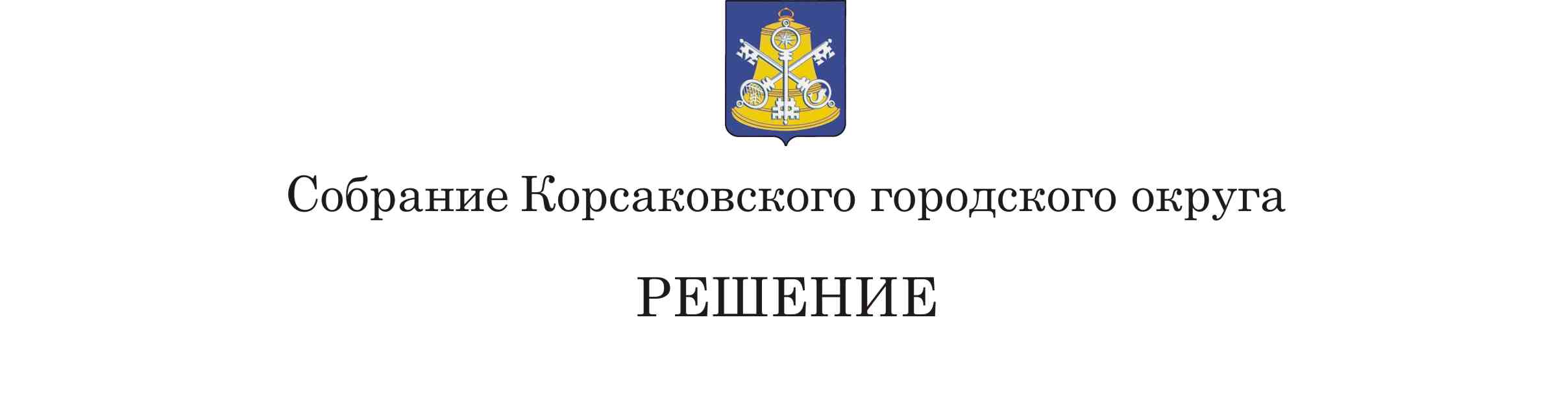 Принято__                  ___ №   ___     ____               На___  -м____  заседании  6 -  го   созыва	                                             На основании статьи 26.1 Федерального закона от 06.10.2003 № 131-ФЗ «Об общих принципах организации местного самоуправления в Российской Федерации», статьи 17.1 Устава муниципального образования «Корсаковский городской округ» Сахалинской области, ходатайства инициативной группы граждан, проживающих в  селе Соловьевка Корсаковского района Сахалинской области, Собрание РЕШИЛО:Установить границы территории, на которой может быть реализован инициативный проект «Многофункциональная детская площадка в селе Соловьевка», которые имеют  следующие координационные описания :          2.  Опубликовать настоящее решение в газете «Восход».Председатель Собрания Корсаковского городского округа                                                                             Л.Д. Хмыз          МэрКорсаковского городского округа                                                                          А.В. Ивашов Об    определении части территории, на которой может быть реализован инициативный  проект «Многофункциональная детская площадка в селе Соловьевка»Обозначение характерных точек границ  КООРДИНАТЫ, МКООРДИНАТЫ, МОбозначение характерных точек границ  XY117434,463732,99217432,193738,55317420,383733,73417414,453747,51517395,163739,20617403,473719,91117434,463732,99Площадь   земельного участкаПлощадь   земельного участка       520 кв. м